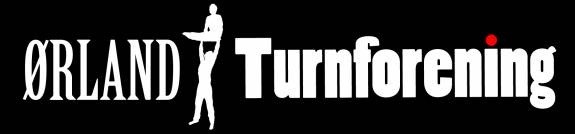 Den 21.-23. juni inviterer vi til Ørland sommercampØrland sommercamp er en treningsleir for barn i alderen 9-16 år. Vi kan by på splitter nye treningsanlegg, hele 3 hallflater og svært mye utstyr. Helgen vil inneholde masse god trening, lek i svømmehallen og masse sosialt. Dette er for alle, uansett nivå og ferdigheter, alt du trenger er en kjærlighet for turn og gymnastikk.
I tillegg til treningene vil det bli lek i svømmehallen med oppblåsbare turnredskaper i vannet og noen lagkonkurranser på kvelden. Det vil komme mange flinke instruktører fra hele Skandinavia for å gi barna en helt super start på sommeren. Klubbene som deltar kan ta med egne trenere som får muligheten til å bli med instruktørene våre rundt i hallen å være med som hjelpetrenere, eller bare observere og notere tips og triks.
Timeplan for helgen:
Fredag:	Innkvartering kl. 17:00-19:00 og åpen hall etterpå
Lørdag:	3 gode treningsøkter med muligheten for svømmehall
Søndag:	1 treningsøkter før hjemreise ca. 13:30Mer detaljert timeplan kommer etter påmeldingsfristen.
Mat og overnattingDet vil bli servert kveldsmat på fredag, frokost lørdag og søndag. Lunsj lørdag og søndag. Middag lørdag.Overnatting blir på ungdomsskolen og barneskolen med liggerunderlag og sovepose. Skolene ligger vegg i vegg med idrettshallen og svømmehallen.Påmelding:Deltakeravgift utøver: 1000,-  
Deltakeravgift leder: 700,- 
Felles påmelding sendes til meyer.gymnastikk@gmail.com (Bruk vedlagt skjema)
Påmeldingsfrist 19. mai. Førstemann til møllaSpørsmål rettes til Andreas Meyer på meyer.gymnastikk@gmail.com eller 90712704